A meeting of Westport Bike/Ped Committee was held at Westport Public Library on July 19, 2018 at 7:00pm.AttendeesAttendees included Monica Faria, Gail Roderigues, Keith MacDonald, and Bette Low Approval of minutesMinutes 6/21 submitted APPROVED UNANIMOUSUpdates:ANNUAL APPOINTMENTS: Gail, Keith, Monica and Bette have been approved for reappointment.Steve Ouellette, as a a Selectman, is done differently. There are currently 2 open positions.We agreed to write up a job description to post on Facebook for these slots ( Bette will do it)There was a question if we need to be sworn in again ( Bette will email Lucy Tabit in the Selectman’s office to find out)BIKE COMMITTEE GIFT ACCOUNT:  If we provide volunteers for the Tour de Creme -West ( or whatever the South Coast Bikeways Alliance calls it- they are looking for name ideas) our group will be paid per person. (Gail will ask Steve how we can set up a gift account for us to put these funds into).TOUR DE CREME- WESTThe South Coast Bikeways Alliance -SCBA has an idea for a fund raisers of a bike tour on September 16 to ice cream shops in Dartmouth  and Westport like the popular Tour De Creme in Marion & Mattapoisett. There will be a long and short loop. Possible stops Salvador's, Dairy Chief, The Bucket, Dockside ,Handy Hill, Woods, The Head Store. It would need 200 people to break even and Sandy, Bob and Mary Ellen from the SCBA are working on the planning & logistics.  They would like a rep from Westport to help them plan. WESTPORT COMPLETE STREETS We discussed what we learned from our discussion with  Town Planner Jim Hartnett and we will continue to pursue this program to be eligible for the $25 million allocated for Mass Trails program. And Keith mentioned how we might get the excess SRPEDD hours not used but allotted to Westport to help with funding our feasibility study for the Bikeway. We are looking again at using Rail to Trail routeCOMMITTEE OUTREACH We discussed increasing our visibility at the school committee meeting when they discuss design of the transportation access to the new Middle /High School so we could include bike racks and a pedestrian and bike path to school. And at the Selectmans’ meetings to get Restriping and Sharroads on the the Town Highway Departments’ radar.DOT MA BIKE  and PEDESTRIAN ADVISORY BOARD Keith has applied to to a South Coast RepMAPPING WESPORT STREETS BIKE USAGE We plan to collate the data we got from the public at River Day on our “WHERE WOULD YOU LIKE BIKEWAYS IN WESTPORT?” Survey project. Keith mentioned we could look on the Strava Heat Map of the area to see where people are already riding.And we will look into having have public input to suggest best possible routes  for example they might use the East Coast Greenway GIS pin it project. https://www.greenway.org/stories/new-mapping-tool-makes-navigating-the-greenway-easier-than-ever (see also https://www.greenway.org/route-map)( Bette will do this & write a press release on this project in September)FRIENDS OF WESTPORT BIKE PATH We talked about taking our email list and turning it into a “Friends of Westport Bicycling Group. We will be recruiting someone to take on this project.( Bette will make a “Job Description” for public media)NEW HOTEL FOR LAFRANCE HOSPITALITY GROUPIs looking to build on the old railway right of way that could extend the bike route along Watuppa Pond from FR’s Quequechan bike trail and see if a bike trail and crosswalk can be considered as part of that proposal. OUR NEXT MEETING will be a JOINT one with South Coast Bikeways Alliance AND LaFrance Hospitality on Tuesday August 21 from 6-8pm at Whites of WestportNEXT COMMITTEE MEETING IS August 16, 2018 7:00pm at the Westport LibraryMotion made to adjourn at 8:18 Unanimous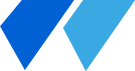 Westport Bike/Ped Meeting Minutes 7/19/2018